SUPPLEMENTARY MATERIAL:Figure 1. Kaplan-Meier curve.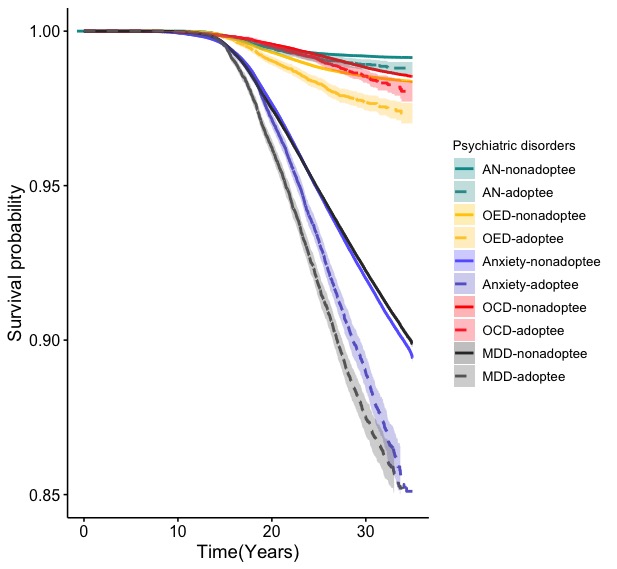 Table 4. Geographical origin of international adoptees in the cohort.Table 4. Geographical origin of international adoptees in the cohort.Region of originNumber of individualsEuropean Union (except Sweden) and Great Britain2 049Europe (except European Union and Great Britain)995Africa715North America377South America5 987Asia and Oceania15 141Soviet Union23